Anmeldungfür das Schuljahr 2024/25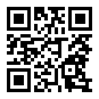 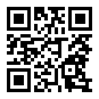 HinweisVoranmeldungen an der Wunschschule sind jederzeit möglich. Genaue Informationen zur Aufnahme und alle Informationen erhalten Sie an unserer Schule sowie im Internet unter: www.hlw-braunau.atAUFNAHMEKRITERIENFristen und TippsZFWZweijährige Fachschule für wirtschaftliche BerufeVoraussetzung: Positiv abgeschlossene 8. SchulstufeHLWHöhere Lehranstalt für wirtschaftliche Berufe
(5-jährig mit Reife- und Diplomprüfung)Voraussetzung: Erfolgreicher Abschluss der4. Klasse Mittelschule: Beurteilung gemäß Leistungsniveau „Standard AHS“ oder „Standard“ – nicht schlechter als Gut in allen leistungsdifferenzierten Pflichtgegenständen
erreicht oder Zeugnisklausel oderPolytechnischen Schule oder1. Klasse einer Berufsbildenden mittleren oder höheren Schule (BMHS) odervierten oder höheren Klasse einer AHS (ein Nicht genügend in Latein, Geometrisch
Zeichnen oder in schulautonomen Pflichtgegenständen bleibt unberücksichtigt)Freitag, 16.2.2024 bis
Freitag, 8.3.2024Anmeldung an der ErstwunschschuleDie Anmeldung an der HLW Braunau erfolgt zu den Öffnungszeiten des Sekretariats mit der 
Abgabe des ausgefüllten Anmeldebogens sowie der Schulnachricht.Öffnungszeiten des Sekretariats	 Öffnungszeiten Semesterferien
	(19.2. – 23.2.2024)Mo, Di & Do	7:15 – 15:00 Uhr	 Mo – Fr	8:00 – 12:00 Uhr
Mi & Fr	7:15 – 13:00 Uhr
Fr, 16.2.2024	 7:15 - 15:00 UhrFreitag, 8.3.2024Ende der AnmeldefristBis Mitte April 2024Vorläufige Aufnahme Die Aufnahmewerber*innen werden schriftlich verständigt.
Die Aufnahmekriterien (siehe oben) müssen mit dem Jahreszeugnis erfüllt sein.
Bei Nichterfüllung ist eine Aufnahmeprüfung erforderlich.Bis Freitag, 28.6.2024Abgabe der Schulerfolgsbestätigung (vorläufiges Jahreszeugnis)Das vorläufige Jahreszeugnis kann persönlich an der HLW Braunau abgegeben, aber auch per Mail übermittelt werden (wird sehr oft von den Mittelschulen direkt übermittelt).Dienstag, 2.7.2024Schriftliche Aufnahmeprüfung HauptterminFür alle Aufnahmewerber*innen, die die Aufnahmekriterien nicht erfüllen.
Diese Aufnahmeprüfung kann nur an einer Schule gemacht werden!Zeitplan der Aufnahmeprüfung: 	8:00 Uhr 	Deutsch
	10:00 Uhr	Englisch
	12:00 Uhr	MathematikMittwoch, 3.7.2024Mündliche Aufnahmeprüfung Haupttermin (bei negativer schriftlicher Beurteilung)Freitag, 5.7.2024 bis
Mittwoch, 10.07.24(8:00 – 12:00 Uhr)Abgabe Original-JahreszeugnisErst durch die Abgabe des Original-Jahreszeugnisses wird der Schulplatz angenommen. 
Dieses Originalzeugnis verbleibt bis zum Schulbeginn an unserer Schule.Montag, 9.9.2024 Schriftliche Aufnahmeprüfung HerbstterminEine Aufnahmeprüfung im Herbst ist möglich, wenn aus persönlichen Gründen (z. B. Krankheit) der Haupttermin nicht wahrgenommen werden konnte. Anmeldung zwingend erforderlich.Dienstag, 10.9.2024Mündliche Aufnahmeprüfung Herbsttermin (bei negativer schriftlicher Beurteilung)